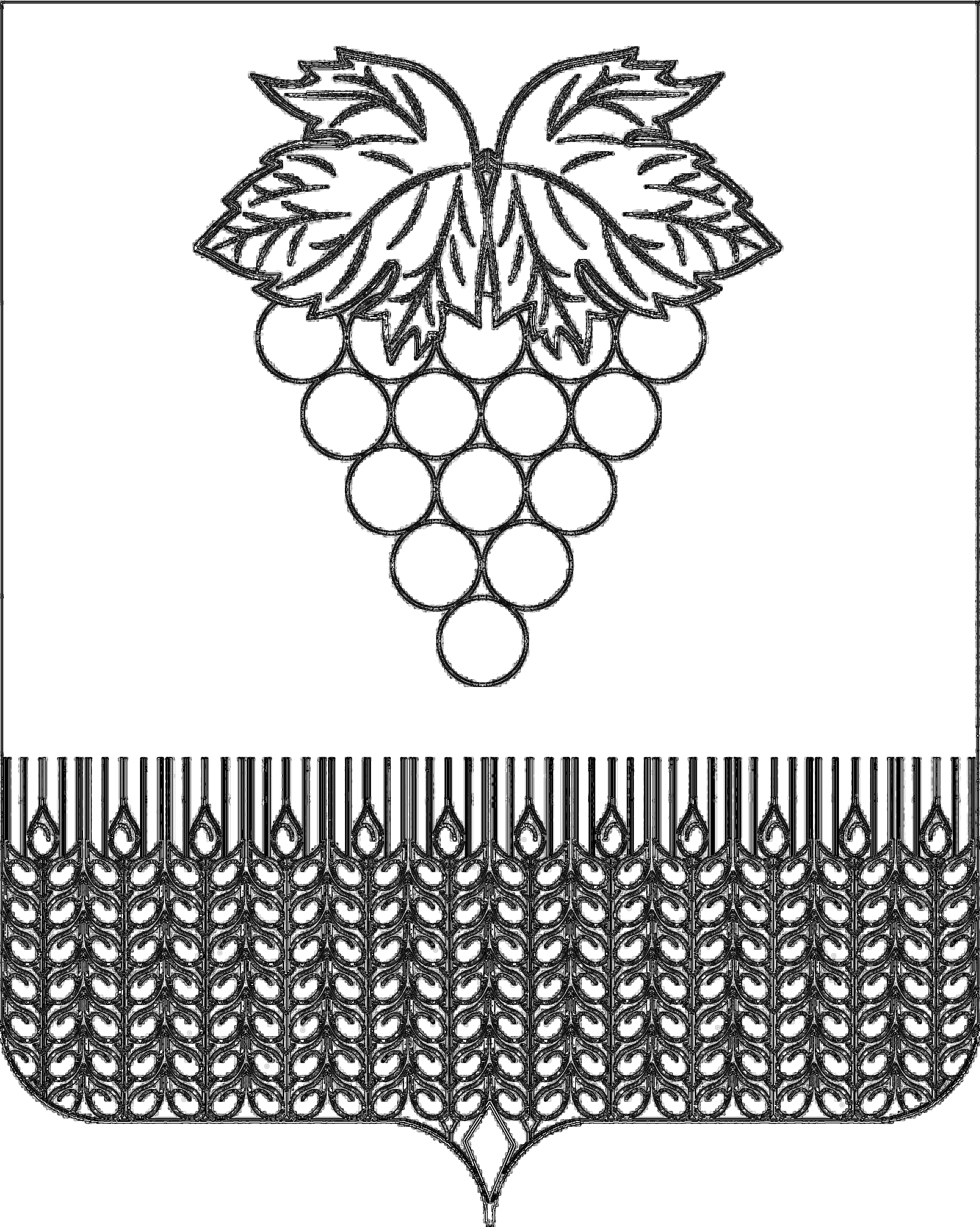 СОВЕТВЕРХНЕКУБАНСКОГО СЕЛЬСКОГО ПОСЕЛЕНИЯ НОВОКУБАНСКОГО РАЙОНАРЕШЕНИЕх. Кирова                       О внесении изменений и дополнений в решение Совета Верхнекубанского сельского поселения Новокубанского района от 01 декабря 2021 года № 118 «О бюджете Верхнекубанского сельского поселения  Новокубанского района на 2022 год»	В связи с изменением доходной и расходной части бюджета Верхнекубанского сельского поселения Новокубанского района, Совет Верхнекубанского сельского поселения Новокубанского района решил:      1.Внести в решение Совета Верхнекубанского сельского поселения Новокубанского района от 01 декабря 2021 года № 118 «О бюджете Верхнекубанского сельского поселения Новокубанского района на 2022 год» следующие изменения и дополнения:1. Утвердить основные характеристики бюджета Верхнекубанского сельского поселения Новокубанского района на 2022 год:1) общий объем доходов в сумме 38939,6 тысяч рублей;2) общий объем расходов в сумме 46445,0 тысяч рублей;3) верхний предел муниципального внутреннего долга Верхнекубанского сельского поселения Новокубанского района на 1 января 2023 года в сумме 3000,00 тыс. рублей, в том числе верхний предел долга по муниципальным гарантиям Верхнекубанского сельского поселения Новокубанского района в сумме 0,00 тыс. рублей;         4) дефицит бюджета Верхнекубанского сельского поселения Новокубанского района в сумме 7505,4 тысячи  рублей;         1.4 Приложение № 6 «Ведомственная структура  расходов бюджета Верхнекубанского сельского поселения Новокубанского района на 2022 год» к решению Совета Верхнекубанского сельского поселения Новокубанского района от 01 декабря 2021 года № 118 «О бюджете Верхнекубанского сельского поселения Новокубанского района на 2022 год»  изложить согласно приложению № 4 настоящего решения;        1.5. Приложение № 7 «Источники внутреннего финансирования дефицита бюджета Верхнекубанского сельского поселения Новокубанского района, перечень статей и видов источников финансирования дефицита бюджета на  2022 год к решению Совета Верхнекубанского сельского поселения Новокубанского района от 01 декабря 2021 года № 118 «О бюджете Верхнекубанского сельского поселения Новокубанского района на 2022год», изложить согласно приложению № 5 настоящего решения;       1.6. Приложение № 8 «Программа муниципальных внутренних заимствований Верхнекубанского сельского поселения Новокубанского района на 2022 год к решению Совета Верхнекубанского сельского поселения Новокубанского района от 01 декабря 2021 года № 118 «О бюджете Верхнекубанского сельского поселения Новокубанского района на 2022год», изложить согласно приложению № 6 настоящего решения.        2. Контроль за исполнением настоящего решения возложить на комитет Совета Верхнекубанского сельского поселения Новокубанского района по финансам, бюджету, налогам и контролю (П.В. Дзюба).  3. Настоящее решение вступает в силу  со дня его официального опубликования в информационном бюллетене «Вестник Верхнекубанского сельского поселения Новокубанского района».Утверждено:Приложение № 3к решению Совета Верхнекубанского сельского поселения Новокубанского района   от 18.08.2022   года     №  144Приложение № 5к решению Верхнекубанского сельского поселения Новокубанского района   «О бюджете Верхнекубанского сельского поселения Новокубанского района на 2022 год»  от  01 декабря 2021  года №  118Распределение бюджетных ассигнований по целевым статьям (муниципальным программам Верхнекубанского сельского поселения Новокубанского района и непрограммным направлениям деятельности), группам видов расходов классификации расходов бюджетов на 2022 год(тысяч рублей)Глава Верхнекубанского сельского посления Новокубанского района                                                                                       А.В. Брежнев         Утверждено:Приложение № 5к решению Совета Верхнекубанского                              сельского поселения Новокубанского района   от  18.08. 2022  года     № 144Приложение № 7к решению Совета Верхнекубанского сельского поселения Новокубанского района «О бюджете Верхнекубанского сельского поселения Новокубанского района на 2022 год»от  01 декабря 2021 г. № 118Источники внутреннего финансирования дефицита бюджета Верхнекубанского сельского поселения Новокубанского района, перечень статей и видов источников финансирования дефицита бюджета на 2022 год(тыс.рублей)Глава Верхнекубанского сельскогопоселения Новокубанского района                                                        А.В.Брежнев                                                                                                             Утверждено:                                                                                                          Приложение № 6                                                                                   решению Совета Верхнекубанского                                                                   сельского поселения Новокубанского района                                                                                                от   18.08.2022  года  № 144Приложение № 8к решению Совета Верхнекубанского сельского поселения Новокубанского района «О бюджете Верхнекубанского сельского поселения Новокубанского района на 2022год»от  01 декабря 2021  года   № 118             Программамуниципальных внутренних заимствований Верхнекубанского сельского поселения Новокубанского района на 2022 годРаздел 1. Структура муниципального внутреннего долга Верхнекубанского       сельского  поселения Новокубанского района.Тыс. рублейГлава Верхнекубанского сельского поселения                                        Новокубанского района                                                                     А.В. Брежнев  Информационный бюллетень «Вестник Верхнекубанского сельского поселения Новокубанского района»№ 13 от 19.08.2022  годаУчредитель: Совет Верхнекубанского сельского поселения Новокубанского районаот 18.08.2022   г                        № 144         1.3. Приложение № 5 «Распределение бюджетных ассигнований по целевым статьям (муниципальным программам Верхнекубанского сельского поселения Новокубанского района и непрограммным направлениям деятельности), группам видов расходов классификации расходов бюджетов на 2022 год к решению Совета Верхнекубанского сельского поселения Новокубанского района от 01 декабря 2021 года № 118 «О бюджете Верхнекубанского сельского поселения Новокубанского района на 2022 год» изложить согласно приложению № 3 настоящего решения; Глава Верхнекубанского сельского поселения Новокубанского районаА.В. Брежнев Председатель Совета Верхнекубанского сельского поселения Новокубанского районаС.В. Лаптиева Утверждено:                                                                  Приложение  № 1                                                             к решению Совета Верхнекубанского сельского поселения Новокубанского района                                                                                          от  18.08.2022   г  № 144 Приложение  № 1                                                             к решению Совета Верхнекубанского сельского поселения "О бюджете                                                                                 Верхнекубанского сельского поселения                                                                                      Новокубанского района на 2022 год"                                                                                                        от 01.12.2021 года № 118 Утверждено:                                                                  Приложение  № 1                                                             к решению Совета Верхнекубанского сельского поселения Новокубанского района                                                                                          от  18.08.2022   г  № 144 Приложение  № 1                                                             к решению Совета Верхнекубанского сельского поселения "О бюджете                                                                                 Верхнекубанского сельского поселения                                                                                      Новокубанского района на 2022 год"                                                                                                        от 01.12.2021 года № 118Объем поступлений  доходов в бюджет  Верхнекубанского сельского поселения Новокубанского района  по кодам видов(подвидов)доходов в суммах  на 2022 годОбъем поступлений  доходов в бюджет  Верхнекубанского сельского поселения Новокубанского района  по кодам видов(подвидов)доходов в суммах  на 2022 годОбъем поступлений  доходов в бюджет  Верхнекубанского сельского поселения Новокубанского района  по кодам видов(подвидов)доходов в суммах  на 2022 год(тыс.руб.)Код Наименование доходаСумма1231 00 00000 00 0000 000Доходы30 065,81 01 02000 01 0000 110Налог на доходы физических лиц 99001 03 02230 01 0000 110Доходы от уплаты акцизов на дизельное топливо, подлежащие распределению между бюджетами субъектов Российской Федерации и местными бюджетами с учетом установленных дифференцированных нормативов отчислений в местные бюджеты3 707,11 03 02240 01 0000 110Доходы от уплаты акцизов на моторные масладля дизельных или карбюраторных(инжекторных) двигателей, подлежащие распределению между бюджетами субъектов Российской Федерации и местными бюджетами с учетом установленных дифференцированных нормативов отчислений в местные бюджеты3 707,11 03 02250 01 0000 110Доходы от уплаты акцизов на автомобильный бензин, подлежащие распределению между бюджетами субъектов Российской Федерации и местными бюджетами с учетом установленных дифференцированных нормативов отчислений в местные бюджеты3 707,11 03 02260 01 0000 110Доходы от уплаты акцизов на прямогонный  бензин, подлежащие распределению между бюджетами субъектов Российской Федерации и местными бюджетами с учетом установленных дифференцированных нормативов отчислений в местные бюджеты3 707,1 1 05 03000 01 0000 110Единый сельскохозяйственный налог                                     135,01 06 00000 00 0000 000Налог на имущество 2 150,01 06 01000 00 0000 110Налог на имущество физических лиц   2 150,01 06 06000 00 0000 110Земельный налог 14 000,01 06 06033 10 0000 110Земельный налог с организаций, обладающих земельным участком, расположенным в границах сельских  поселений12 000,01 06 06043 10 0000 110Земельный налог с физических лиц, обладающих земельным участком, расположенным в границах сельских поселений2 000,011301995 10 0000 130Прочие доходы от оказания платных услуг (работ) получателями средств бюджетов поселений14,01 11 0501305 0000 120.Доходы, получаемые в виде арендной платы за участки,государственная собственность на которые не разграничена и которые находяться в границах сельских поселений и межпоселенческих территорий муниципальных районов а также средства от продажи права на заключение договоров аренды за земли на указанные земельные участки139,011109080100000120.Плата, поступившая в рамках договора за предоставление права на размещение и эксплуатацию нестационарного торгового объекта, установку и эксплуатацию рекламных конструкций на землях или земельных участках, находящихся в собственности сельских поселений, и на землях или земельных участках, государственная собственность на которые не разграничена20,72 00 00000 00 0000 000Безвозмездные поступления8 873,82 02 00000 00 0000 000Безвозмездные поступления от других бюджетов бюджетной системы РФ8 873,82 02 15001 10 0000 150Дотации бюджетам сельских поселений на выравнивание бюджетной обеспеченности из бюджета субъекта РФ1 416,62 02 16001 10 0000 150Дотации бюджетам сельских поселений на выравнивание бюджетной обеспеченности из бюджетов муниципальных районов2 720,12 02 29999 10 0000 150Прочие субсидии бюджетам сельских поселений 1 574,32 02 49999 10 0000 150Прочие    межбюджетные    трансферты,                                      передаваемые бюджетам поселений500,02 02 35118 10 0000 150Субвенции бюджетам поселений на осуществление первичного воинского учета на территориях, где отсутствуют военные комиссариаты259,82 02 30024 10 0000 150Субвенции бюджетам поселений на выполнение передаваемых полномочий субъектов РФ3,82 07 05030 10 0000 150Прочие безвозмездные поступления в бюджеты сельских поселений2399,2Всего доходов38 939,6Глава Верхнекубанского сельского поселенияГлава Верхнекубанского сельского поселенияНовокубанского района                                                                                       А.В. БрежневНовокубанского района                                                                                       А.В. БрежневНовокубанского района                                                                                       А.В. БрежневУтверждено:Утверждено:Утверждено:Утверждено:Утверждено:Приложение № 2Приложение № 2Приложение № 2Приложение № 2Приложение № 2к решению Совета Верхнекубанскогок решению Совета Верхнекубанскогок решению Совета Верхнекубанскогок решению Совета Верхнекубанскогок решению Совета Верхнекубанскогосельского поселения Новокубанского районасельского поселения Новокубанского районасельского поселения Новокубанского районасельского поселения Новокубанского районасельского поселения Новокубанского районаот   18.08.2022 года   №   144от   18.08.2022 года   №   144от   18.08.2022 года   №   144от   18.08.2022 года   №   144от   18.08.2022 года   №   144ППриложение № 4Приложение № 4Приложение № 4Приложение № 4Приложение № 4к решению Совета Верхнекубанскогок решению Совета Верхнекубанскогок решению Совета Верхнекубанскогок решению Совета Верхнекубанскогок решению Совета Верхнекубанскогосельского поселения Новокубанского районасельского поселения Новокубанского районасельского поселения Новокубанского районасельского поселения Новокубанского районасельского поселения Новокубанского района"О бюджете Верхнекубанского сельского"О бюджете Верхнекубанского сельского"О бюджете Верхнекубанского сельского"О бюджете Верхнекубанского сельского"О бюджете Верхнекубанского сельскогопоселения Новокубанского района на 2022 год"поселения Новокубанского района на 2022 год"поселения Новокубанского района на 2022 год"поселения Новокубанского района на 2022 год"поселения Новокубанского района на 2022 год"от     01 декабря 2021 года   №  118                  от     01 декабря 2021 года   №  118                  от     01 декабря 2021 года   №  118                  от     01 декабря 2021 года   №  118                  от     01 декабря 2021 года   №  118                  Распределение бюджетных ассигнований по разделам, подразделамРаспределение бюджетных ассигнований по разделам, подразделамРаспределение бюджетных ассигнований по разделам, подразделамРаспределение бюджетных ассигнований по разделам, подразделамРаспределение бюджетных ассигнований по разделам, подразделамРаспределение бюджетных ассигнований по разделам, подразделамклассификации расходов бюджета Верхнекубанского сельского поселенияклассификации расходов бюджета Верхнекубанского сельского поселенияклассификации расходов бюджета Верхнекубанского сельского поселенияклассификации расходов бюджета Верхнекубанского сельского поселенияклассификации расходов бюджета Верхнекубанского сельского поселенияклассификации расходов бюджета Верхнекубанского сельского поселенияНовокубанского района на 2022 год(тыс. рублей)(тыс. рублей)(тыс. рублей)№НаименованиеРзРзПРСуммап/пНаименованиеРзРзПРСуммаВсего расходов46445,00в том числе:1.Общегосударственные вопросы01010013220,20Функционирование высшего должностного лица субъекта Российской Федерации и муниципального образования010102810,0Функционирование Правительства Российской Федерации, высших органов исполнительной власти субъектов Российской Федерации, местных администраций 0101045982,9Обеспечение деятельности финансовых, налоговых и таможенных органов и органов финансового надзора01010653,00Обеспечение проведения выборов и референдумов0101070,00Резервные фонды01011184,00Другие общегосударственные вопросы0101136290,32.Национальная оборона020200259,80Мобилизационная и всевойсковая подготовка020203259,803.Национальная безопасность и правоохранительная деятельность030300665,00Защита населения и территории от чрезвычайных ситуаций природного и техногенного характера, пожарная безопасность030310665,004.Национальная экономика0404005086,10Дорожное хозяйство(Дорожные фонды)0404095056,10Мероприятия по землеустройству и землепользованию04041230,005.Жилищно-коммунальное хозяйство05050010148,40Коммунальное хозяйство0505027829,20Благоустройство0505032314,20Другие вопросы в области жилищно-коммунального хозяйства0505055,006.Образование070700182,00Профессиональная подготовка, переподготовка и повышение квалификации070705152,00Молодежная политика07070730,007.Культура, кинематография 08080016665,30Культура08080116625,30Другие мероприятия в области культуры и кинематографии08080440,008Социальная политика101000213,20Пенсионное обеспечение101001163,20Другие вопросы в области социальной политики10100650,009Физическая культура и спорт1111000,00Физическая культура1111010,0010Обслуживание государственного  (муниципального долга)1313005,00Обслуживание государственного внутреннего и муниципального долга1313015,00Глава Верхнекубанского сельского поселенияГлава Верхнекубанского сельского поселения Новокубанского района                                                                                Новокубанского района                                                                                Новокубанского района                                                                                Новокубанского района                                                                               А.В. БрежневА.В. Брежнев№ п/пНаименование показателяЦСРВРСуммаВСЕГОВСЕГОВСЕГО46445,01.Муниципальная программа Верхнекубанского сельского поселения Новокубанского района «Социальная поддержка граждан»02 0 00 00000213,2Развитие мер социальной поддержки отдельных категорий граждан02 1 00 00000163,2Меры социальной поддержки отдельной категории пенсионеров02 1 01 00000163,2Дополнительное материальное обеспечение лиц, замещающих выборные муниципальные должности и должности муниципальной службы02 1 01 10810163,2Социальное обеспечение и иные выплаты населению02 1 01 10810300163,2Поддержка социально ориентированных некоммерческих организаций 02 2 00 0000050,0Оказание поддержки социально ориентированным некоммерческим организациям при реализации ими собственных общественно полезных программ02 2 01 0000050,0Мероприятия по поддержке социально ориентированных некоммерческих организаций02 2 01 1016050,0Закупка товаров, работ и услуг для государственных (муниципальных) нужд02 2 01 1016020025,0Предоставление субсидий бюджетным, автономным учреждениям и иным некоммерческим организациям02 2 01 1016060025,02.Муниципальная программа Верхнекубанского сельского поселения Новокубанского района «Дети Кубани»03 0 00 0000030,0Основные мероприятия муниципальной программы муниципального образования «Дети Кубани»03 1 00 0000030,0Укрепление статуса семьи, материнства, отцовства и детства в обществе03 1 01 0000030,0Реализация мероприятий муниципальной программы муниципального образования «Дети Кубани»03 1 01 1025030,0Закупка товаров, работ и услуг для государственных (муниципальных) нужд03 1 01 10250 20030,03.Муниципальная программа Верхнекубанского сельского поселения Новокубанского района «Комплексное и устойчивое развитие в сфере строительства, архитектуры и дорожного хозяйства»04 0 00 000005056,1Обеспечение безопасности дорожного движения04 2 00 000003943,2Организация комплекса мероприятий по обеспечению безопасности дорожного движения04 2 01 000003943,2Мероприятия по обеспечению безопасности дорожного движения04 2 01 103603943,2Закупка товаров, работ и услуг для государственных (муниципальных) нужд04 2 01 103602003943,2Строительство, реконструкция, капитальный ремонт и ремонт автомобильных дорог местного значения04 4 00 000001112,9Строительство, реконструкция, капитальный ремонт, ремонт автомобильных дорог месного значения04 4 00 103501112,9Закупка товаров, работ и услуг для государственных (муниципальных) нужд04 4 00 103502001112,9Капитальный ремонт  и ремонт автомобильных дорог местного значения04 4 00 S24400,00Закупка товаров, работ и услуг для государственных (муниципальных) нужд04 4 00 S24402000,004Муниципальная программа Верхнекубанского сельского поселения Новокубанского района «Развитие жилищно-коммунального хозяйства»05 0 00 0000010148,4Энергосбережение и повышение энергетической эффективности05 Э 00 00000100,0Энергосбережение и повышение энергетической эффективности в муниципальных учреждениях05 Э 01 00000100,0Мероприятия по энергосбережению и повышению энергетической эффективности05 Э 01 10370100,0Закупка товаров, работ и услуг для обеспечения государственных (муниципальных) нужд05 Э 01 10370200100,0Развитие водоснабжения и водоотведения населенных пунктов05 1 00 000004938,5Проведение комплекса мероприятий по модернизации, строительству, реконструкции и ремонту объектов водоснабжения и водоотведения населенных пунктов05 1 01 000004938,5Мероприятия по водоснабжению и водоотведению населенных пунктов05 1 01 103904938,5Закупка товаров, работ и услуг для государственных (муниципальных) нужд05 1 01 103902004938,5Газификация населенных пунктов05 2 00 000002890,70Организация газоснабжения населения (поселений)05 2 01 000002890,70Организация газоснабжения населения  (строительство подводящих газопроводов, распределительных газопроводов)05 2 01 S06202890,70Закупка товаров, работ и услуг для государственных (муниципальных) нужд05 2 01 S06202002890,70Благоустройство территории поселения05 4 00 000002214,2Уличное освещение05 4 01 00000100,0Мероприятия по благоустройству территории поселения05 4 01 10410100,0Закупка товаров, работ и услуг для государственных (муниципальных) нужд05 4 01 10410200100,0Озеленение05 4 02 0000060,0Мероприятия по благоустройству территории поселения05 4 02 1041060,0Закупка товаров, работ и услуг для государственных (муниципальных) нужд05 4 02 1041020060,0Прочие мероприятия по благоустройству территории05 4 04 000001554,2Мероприятия по благоустройству территории поселения05 4 04 104101554,2Закупка товаров, работ и услуг для государственных (муниципальных) нужд05 4 04 104102001554,2Дополнительная помощь местным бюджетам для решения социально значимых вопросов0540462987500,0Закупка товаров, работ и услуг для государственных (муниципальных) нужд0540462987	200500,00Основные мероприятия муниципальной муниципального образования «Развитие жилищно-коммунального хозяйства»05.7.00.000005,0Прочие мероприятия в области коммунального хозяйства05.7.02.000005,0Реализация прочих мероприятий в области коммунального хозяйства05.7.02.105205,0Закупка товаров, работ и услуг для государственных (муниципальных) нужд05.7.02.105202005,05Муниципальная  программа Верхнекубанского сельского поселения Новокубанского района «Обеспечение безопасности населения»06 0 00 000002305.3Предупреждение  и ликвидация ЧС, стихийных бедствий и их последствий06 1 00 000001590,3Организация и осуществление мероприятий по защите населения и территории муниципального образования06 1 01 000001590,3Средства резервного фонда администрации Краснодарского края06 1 01 S24001590.3Закупка товаров, работ и услуг для государственных (муниципальных) нужд06 1 01 S2400 2001590.3Пожарная безопасность06 2 00 00000715,0Повышение уровня пожарной безопасности муниципальных учреждений06 2 01 00000715,0Мероприятия по обеспечению пожарной безопасности06 2 01 10140715,0Закупка товаров, работ и услуг для государственных (муниципальных) нужд06 2 01 10140 200715,06Муниципальная программа Верхнекубанского сельского поселения Новокубанского района «Развитие культуры»07 0 00 0000015000,0Основные мероприятия муниципальной программы муниципального образования «Развитие культуры»07 1 00 0000015000,0Обеспечение деятельности муниципальных учреждений07 1 01 0000014725,0Расходы на обеспечение деятельности (оказание услуг) муниципальных учреждений07 1 01 0059014725,0Расходы на выплаты персоналу в целях обеспечения выполнения функций государственными (муниципальными) органами, казенными учреждениями, органами управления государственными внебюджетными фондами07 1 01 0059010013364,2Закупка товаров, работ и услуг для государственных (муниципальных) нужд07 1 01 005902001235,0Социальные выплаты гражданам, кроме публичных нормативных социальных выплат07 1 01 00590300115,8Иные бюджетные ассигнования07 1 01 0059080010,0Обеспечение реализации муниципальной программы и прочие мероприятия в области культуры07 1 02 00000275,0Реализация мероприятий муниципальной программы муниципального образования «Развитие культуры»07 1 02 10230275,0Закупки товаров, работ и услугдля обеспечения государственных(муниципальных) нужд07 1 02 10230200275,07Муниципальная программа Верхнекубанского сельского поселения Новокубанского района «Экономическое развитие»09 0 00 0000030,0Поддержка малого и среднего предпринимательства09 1 00 0000030,0Развитие малого и среднего предпринимательства09 1 01 0000030,0Мероприятия по поддержке малого и среднего предпринимательства09 1 01 1017030,0Закупка товаров, работ и услуг для государственных (муниципальных) нужд09 1 01 1017020030,08Муниципальная программа Верхнекубанского сельского поселения Новокубанского района «Развитие муниципальной службы»10 0 00 00000137.0Основные мероприятия муниципальной программы муниципального образования «Развитие муниципальной службы»10 1 00 00000137.0Профессиональная переподготовка, повышение квалификации и краткосрочное обучение по профильным направлениям деятельности муниципальных служащих10 1 01 00000	137.0Мероприятия по переподготовке и повышению квалификации кадров10 1 01 10200137.0Закупка товаров, работ и услуг для государственных (муниципальных) нужд10 1 01 10200200137.09Муниципальная программа Верхнекубанского сельского поселения Новокубанского района «Информационное обеспечение жителей»12 0 00 0000070,0Основные мероприятия муниципальной программы муниципального образования «Информационное обеспечение жителей Новокубанского района»12 1 00 0000070,0Обеспечение доступа к информации о деятельности администрации муниципального образования в периодических изданиях12 1 02 0000070,0Мероприятия по информационному обеспечению населения12 1 02 1027070,0Закупка товаров, работ и услуг для государственных (муниципальных) нужд12 1 02 1027020070,010Муниципальная прогамма Верхнекубанского сельского поселения Новокубанского района «Материально-техническое и программное обеспечение администрации Верхнекубанского сельского поселения Новокубанского района»23 0 00 00000700,0Основные мероприятия муниципальной программы муниципального образования «Материально-техническое и программное обеспечение администрации Верхнекубанского сельского поселения Новокубанского района»23 1 00 00000700,0Мероприятия по материально-техническому и программному обеспечению23 1 00 10510700,0Закупка товаров, работ и услуг для государственных (муниципальных) нужд23 1 00 10510200700,011Обеспечение деятельности органов местного самоуправления и муниципальных учреждений муниципального образования50 0 00 0000012710,0Высшее должностное лицо муниципального образования50 1 00 00000810,0Расходы на обеспечение функций органов местного самоуправления50 1 00 00190810,0Расходы на выплаты персоналу в целях обеспечения выполнения функций государственными (муниципальными) органами, казенными учреждениями, органами управления государственными внебюджетными фондам50 1 00 00190100810,0Контрольно-счетная палата муниципального образования50 2 00 0000053,0Обеспечение деятельности контрольно-счетной палаты50 2 02 0000053,0Осуществление полномочий по внешнему муниципальному финансовому контролю поселений50 2 02 1219053,0Межбюджетные трансферты50 2 02 1219050053,0Обеспечение деятельности администрации муниципального образования50 5 00 000006850,9Расходы на обеспечение функций органов местного самоуправления50 5 00 001905936,0Расходы на выплаты персоналу в целях обеспечения выполнения функций государственными (муниципальными) органами, казенными учреждениями, органами управления государственными внебюджетными фондам50 5 00 001901005845,4Закупка товаров, работ и услуг для государственных (муниципальных) нужд50 5 00 0019020060,6Иные бюджетные ассигнования50 5 00 0019080030,0Осуществление полномочий по внутреннему финансовому контролю поселений505 00 1119043,1Межбюджетные трансферты505 00 1119050043,1Прочие обязательства администрации муниципального образования 50 5 00 10050608,2Закупка товаров, работ и услуг для государственных (муниципальных) нужд50 5 00 10050200190,0Социальное обеспечение и иные выплаты населению50 5 00 10050300343,2Иные бюджетные ассигнования50 5 00 1005080075,0Осуществление первичного воинского учета на территориях, где отсутствуют военные комиссариаты50 5 00 51180259,8Расходы на выплаты персоналу в целях обеспечения выполнения функций государственными (муниципальными) органами, казенными учреждениями, органами управления государственными внебюджетными фондам50 5 00 51180	100259,8Осуществление отдельных полномочий Краснодарского края по образованию и организации деятельности административных комиссий50 5 00 601903,8Закупка товаров, работ и услуг для государственных (муниципальных) нужд50 5 00 60190 2003,8Реализация муниципальных функций администрации муниципального образования50 7 00 00000144.0Финансовое обеспечение непредвиденных расходов50 7 01 00000Резервный фонд администрации муниципального образования50 7 01 1053084.0Иные бюджетные ассигнования50 7 01 1053080084.0Реализация прочих обязательств муниципального образования50 7 02 0000060,0Прочие обязательства муниципального образования50 7 02 1005060,0Закупка товаров, работ и услуг для обеспечения государственных (муниципальных) нужд50 7 02 1005020060,0Обеспечение деятельности муниципальных учреждений муниципального образования50 8 00000004852,1Обеспечение деятельности учреждения хозяйственного обслуживания органов управления администрации муниципального образования50 8 01000004852,1Расходы на обеспечение деятельности (оказание услуг) муниципальных учреждений50 8 01005904852,1Расходы на выплаты персоналу в целях обеспечения выполнения функций  государственными (муниципальными) органами, казенными учреждениями, органами управления государственными внебюджетными фондами50 8 01005901004237,8Закупка товаров, работ и услуг для государственных (муниципальных) нужд50 8 0100590200604,3Иные бюджетные ассигнования50 8 010059080010,012Обслуживание муниципального долга60 0 00 000005,0Управление муниципальным долгом и муниципальными финансовыми активами60 1 00 000005,0Процентные платежи по муниципальному долгу60 1 00 100605,0Обслуживание государственного (муниципального) долга60 1 00 100607005,0Непрограммные расходы органов местного самоуправления99 0 00 0000040,0Непрограммные расходы99 1 00 0000040,0Другие мероприятия в области культуры и кинематографии99 1 00 1162020040,0Утверждено:Утверждено:Утверждено:Утверждено:Утверждено:Утверждено:Утверждено:Приложение № 4Приложение № 4Приложение № 4Приложение № 4Приложение № 4Приложение № 4Приложение № 4решению Совета Верхнекубанского решению Совета Верхнекубанского решению Совета Верхнекубанского решению Совета Верхнекубанского решению Совета Верхнекубанского решению Совета Верхнекубанского решению Совета Верхнекубанского сельского поселения Новокубанского районасельского поселения Новокубанского районасельского поселения Новокубанского районасельского поселения Новокубанского районасельского поселения Новокубанского районасельского поселения Новокубанского районасельского поселения Новокубанского районаот 18.08.2022   года  № 144от 18.08.2022   года  № 144от 18.08.2022   года  № 144от 18.08.2022   года  № 144от 18.08.2022   года  № 144от 18.08.2022   года  № 144от 18.08.2022   года  № 144                                                                                                                                                                                                                                                                                               Приложение № 6                                                      к решению Совета Верхнекубанского сельского поселения Новокубанского района "О бюджете Верхнекубанского сельского поселения Новокубанского района на 2022 год"                                                          от  01 декабря 2021 г. №  118                                                                                                                                                                                                                                                                                                                              Приложение № 6                                                      к решению Совета Верхнекубанского сельского поселения Новокубанского района "О бюджете Верхнекубанского сельского поселения Новокубанского района на 2022 год"                                                          от  01 декабря 2021 г. №  118                                                                                                                                                                                                                                                                                                                              Приложение № 6                                                      к решению Совета Верхнекубанского сельского поселения Новокубанского района "О бюджете Верхнекубанского сельского поселения Новокубанского района на 2022 год"                                                          от  01 декабря 2021 г. №  118                                                                                                                                                                                                                                                                                                                              Приложение № 6                                                      к решению Совета Верхнекубанского сельского поселения Новокубанского района "О бюджете Верхнекубанского сельского поселения Новокубанского района на 2022 год"                                                          от  01 декабря 2021 г. №  118                                                                                                                                                                                                                                                                                                                              Приложение № 6                                                      к решению Совета Верхнекубанского сельского поселения Новокубанского района "О бюджете Верхнекубанского сельского поселения Новокубанского района на 2022 год"                                                          от  01 декабря 2021 г. №  118                                                                                                                                                                                                                                                                                                                              Приложение № 6                                                      к решению Совета Верхнекубанского сельского поселения Новокубанского района "О бюджете Верхнекубанского сельского поселения Новокубанского района на 2022 год"                                                          от  01 декабря 2021 г. №  118                                                                                                                                                                                                                                                                                                                              Приложение № 6                                                      к решению Совета Верхнекубанского сельского поселения Новокубанского района "О бюджете Верхнекубанского сельского поселения Новокубанского района на 2022 год"                                                          от  01 декабря 2021 г. №  118                               Ведомственная структура расходов Верхнекубанского сельского поселения Новокубанского района  на 2022 годВедомственная структура расходов Верхнекубанского сельского поселения Новокубанского района  на 2022 годВедомственная структура расходов Верхнекубанского сельского поселения Новокубанского района  на 2022 годВедомственная структура расходов Верхнекубанского сельского поселения Новокубанского района  на 2022 годВедомственная структура расходов Верхнекубанского сельского поселения Новокубанского района  на 2022 годВедомственная структура расходов Верхнекубанского сельского поселения Новокубанского района  на 2022 годВедомственная структура расходов Верхнекубанского сельского поселения Новокубанского района  на 2022 годВедомственная структура расходов Верхнекубанского сельского поселения Новокубанского района  на 2022 год(тыс.рублей)Наименование показателяНаименование показателяВедРЗПРЦСР ЦСР ВРСумма на годНаименование показателяНаименование показателяВедРЗПРЦСР ЦСР ВРСумма на годВсего расходов:46445,001.Совет Верхнекубанского сельского поселения Новокубанского района99153,00Общегосударственные вопросы992010053,00Обеспечение деятельности финансовых, налоговых и таможенных органов и органов финансового (финансово-бюджетного) надзора992010653,00Обеспечение деятельности органов местного самоуправления и муниципальных учреждений муниципального образования991010650 0 00 0000050 0 00 0000053,00Контрольно-счетная палата  муниципального образования 991010650 2 00 0000050 2 00 0000053,00Обеспечение деятельности контрольно-счетной палаты991010650 2 02 0000050 2 02 0000053,00Осуществление полномочий по внешнему муниципальному финансовому контролю поселений991010650 2 02 1219050 2 02 1219053,00Межбюджетные трансферты991010650 2 02 1219050 2 02 1219050053,002.Администрация Верхнекубанского сельского поселения Новокубанского района99246392,00Общегосударственные вопросы992010013167,20Функционирование высшего должностного лица субъекта Российской Федерации и муниципального образования9920102810,00Обеспечение деятельности органов местного самоуправления и муниципальных учреждений муниципального образования992010250 0 00 0000050 0 00 00000810,00Высшее должностное лицо муниципального образования992010250 1 00 0000050 1 00 00000810,00Расходы на обеспечение функций органов местного самоуправления992010250 1 00 0019050 1 00 00190810,00Расходы на выплаты персоналу в целях обеспечения выполнения функций государственными (муниципальными) органами, казенными учреждениями, органами управления государственными внебюджетными фондам992010250 1 00 0019050 1 00 00190100810,00Функционирование Правительства Российской Федерации, высших исполнительных органов государственной власти субъектов Российской Федерации, местных администраций99201045982,90Обеспечение деятельности органов местного самоуправления и муниципальных учреждений муниципального образования992010450 0 00 0000050 0 00 000005982,90Обеспечение деятельности администрации муниципального образования9920104   50 5 00 00000   50 5 00 000005982,90Расходы на обеспечение функций органов местного самоуправления992010450 5 00 0019050 5 00 001905936,00Расходы на выплаты персоналу в целях обеспечения выполнения функций государственными (муниципальными) органами, казенными учреждениями, органами управления государственными внебюджетными фондами992010450 5 00 0019050 5 00 001901005845,40Закупка товаров, работ и услуг для государственных (муниципальных) нужд992010450 5 00 0019050 5 00 0019020060,60Иные бюджетные ассигнования992010450 5 00 0019050 5 00 0019080030,00Осуществление полномочий по внутреннему финансовому контролю поселений992010450 5 00 1119050 5 00 1119043,10Межбюджетные трансферты992010450 5 00 1119050 5 00 1119050043,10Осуществление отдельных полномочий Краснодарского края по образованию и организации деятельности административных комиссий992010450 5 00 6019050 5 00 601903,80Закупка товаров, работ и услуг для государственных (муниципальных) нужд992010450 5 00 6019050 5 00 601902003,80Резервные фонды992011184,00Обеспечение деятельности органов местного самоуправления и муниципальных учреждений муниципального образования992011150 0 00 0000050 0 00 0000084,00Реализация муниципальных функций администрации муниципального образования9920111   50 7 00 00000   50 7 00 0000084,00Финансовое обеспечение непредвиденных расходов9920111   50 7 01 00000   50 7 01 0000084,00Резервный фонд администрации992011150 7 01 1053050 7 01 1053084,00Иные бюджетные ассигнования992011150 7 01 1053050 7 01 1053080084,00Другие общегосударственные вопросы99201136290,30Муниципальная программа Верхнекубанского сельского поселения Новокубанского района «Информационное обеспечение жителей»992011312 0 00 0000012 0 00 0000070,00Основные мероприятия муниципальной программы муниципального образования «Информационное обеспечение жителей »992011312 1 00 0000012 1 00 0000070,00Обеспечение доступа к информации о деятельности администрации муниципального образования в периодических изданиях992011312 1 02 0000012 1 02 0000070,00Мероприятия по информационному обеспечению населения992011312 1 02 1027012 1 02 1027070,00Закупка товаров, работ и услуг для государственных (муниципальных) нужд992011312 1 02 1027012 1 02 1027020070,00Муниципальная программа Верхнекубанского сельского поселения Новокубанского района "Материально-техническое и программное обеспечение"992011323 0 00 0000023 0 00 00000700,00Основные мероприятия муниципальной программы муниципального образования «Материально-техническое и программное обеспечение»992011323 1 00 0000023 1 00 00000700,00Мероприятия по материально-техническому и программному обеспечению992011323 1 00 1051023 1 00 10510700,00Закупка товаров, работ и услуг для государственных (муниципальных) нужд992011323 1 00 1051023 1 00 10510200700,00Обеспечение деятельности органов местного самоуправления и муниципальных учреждений муниципального образования992011350 0 00 0000050 0 00 000005520,30Обеспечение деятельности администрации муниципального образования992011350 5 00 0000050 5 00 00000608,20Прочие обязательства администрации муниципального образования 992011350 5 00 1005050 5 00 10050190,00Закупка товаров, работ и услуг для государственных (муниципальных) нужд992011350 5 00 1005050 5 00 10050200190,00Социальное обеспечение и иные выплаты населению992011350 5 00 1005050 5 00 10050300343,20Иные бюджетные ассигнования992011350 5 00 1005050 5 00 1005080075,00Реализация муниципальных функций администрации муниципального образования992011350 7 00 0000050 7 00 0000060,00Реализация прочих обязательств муниципального образования992011350 7 02 0000050 7 02 0000060,00Прочие обязательства муниципального образования992011350 7 02 1005050 7 02 1005060,00Закупка товаров, работ и услуг для государственных (муниципальных) нужд992011350 7 02 1005050 7 02 1005020060,00Обеспечение деятельности муниципальных учреждений муниципального образования992011350 8 00 0000050 8 00 000004852,10Обеспечение деятельности учреждения  хозяйственного обслуживания органов управления администрации муниципального образования992011350 8 01 0000050 8 01 000004852,10Расходы на обеспечение деятельности (оказание услуг) муниципальных учреждений992011350 8 01 0059050 8 01 005904650,00Расходы на выплаты персоналу в целях обеспечения выполнения функций государственными (муниципальными) органами, казенными учреждениями, органами управления государственными внебюджетными фондам992011350 8 01 0059050 8 01 005901004237,80Закупка товаров, работ и услуг для государственных (муниципальных) нужд992011350 8 01 0059050 8 01 00590200604,30Иные бюджетные ассигнования992011350 8 01 0059050 8 01 0059080010,00Национальная оборона9920200259,80Мобилизационная и вневойсковая подготовка9920203259,80Обеспечение деятельности органов местного самоуправления и муниципальных учреждений муниципального образования992020350 0 00 0000050 0 00 00000259,80Обеспечение деятельности администрации муниципального образования9920203   50 5 00 00000   50 5 00 00000259,80Осуществление первичного воинского учета на территориях, где отсутствуют военные комиссариаты992020350 5 00 5118050 5 00 51180259,80Расходы на выплаты персоналу в целях обеспечения выполнения функций государственными (муниципальными) органами, казенными учреждениями, органами управления государственными внебюджетными фондами992020350 5 00 5118050 5 00 51180100259,80Национальная безопасность и правоохранительная деятельность9920300665,00Защита населения и территории от чрезвычайных ситуаций природного и техногенного характера, пожарная безопасность992031065,00Муниципальная программа Верхнекубанского сельского поселения Новокубанского района «Обеспечение безопасности населения»992031006 0 00 0000006 0 00 00000665,00Пожарная безопасность992031006 2 00 0000006 2 00 00000665,00Повышение уровня пожарной безопасности муниципальных учреждений992031006 2 01 0000006 2 01 00000665,00Мероприятия по обеспечению пожарной безопасности992031006 2 01 1014006 2 01 10140665,00Закупка товаров, работ и услуг для государственных (муниципальных) нужд992031006 2 01 1014006 2 01 10140200665,00Национальная экономика99204005086,10Дорожное хозяйство (дорожные фонды)99204095056,10Муниципальная программа Верхнекубанского сельского поселения Новокубанского района «Комплексное и устойчивое развитие в сфере строительства, архитектуры и дорожного хозяйства»992040904 0 00 0000004 0 00 000005056,10Обеспечение безопасности дорожного движения992040904 2 00 0000004 2 00 000003943,20Организация комплекса мероприятий по обеспечению безопасности дорожного движения992040904 2 01 0000004 2 01 000003943,20Мероприятия по обеспечению безопасности дорожного движения992040904 2 01 1036004 2 01 103603943,20Закупка товаров, работ и услуг для  государственных (муниципальных) нужд992040904 2 01 1036004 2 01 103602003943,20Строительство, реконструкция, капитальный ремонт и ремонт автомобильных дорог местного значения992040904 4 00 0000004 4 00 000001112,9Строительство, реконструкция, капитальный ремонт, ремонт автомобильных дорог месного значения992040904 4 00 1035004 4 00 103501112,9Закупка товаров, работ и услуг для  государственных (муниципальных) нужд992040904 4 00 1035004 4 00 103502001112,9Другие вопросы в области национальной экономики992041230,00Муниципальная программа Верхнекубанского сельского поселения Новокубанского района «Экономическое развитие»992041209 0 00 0000009 0 00 0000030,00Поддержка малого и среднего предпринимательства992041209 1 00 0000009 1 00 0000030,00Развитие малого и среднего предпринимательства992041209 1 01 0000009 1 01 0000030,00Мероприятия по поддержке малого и среднего предпринимательства992041209 1 01 1017009 1 01 1017030,00Закупка товаров, работ и услуг для  государственных (муниципальных) нужд992041209 1 01 1017009 1 01 1017020030,00Жилищно-коммунальное хозяйство992050010148,40Коммунальное хозяйство99205027829,20Муниципальная программа Верхнекубанского сельского поселения Новокубанского района «Развитие жилищно-коммунального хозяйства»992050205 0 00 0000005 0 00 000007829,20Развитие водоснабжения и водоотведения населенных пунктов992050205 1 00 0000005 1 00 000004938,50Проведение комплекса мероприятий по модернизации, строительству, реконструкции и ремонту объектов водоснабжения и водоотведения населенных пунктов992050205 1 01 0000005 1 01 000004938,50Мероприятия по водоснабжению и водоотведению населенных пунктов992050205 1 01 1039005 1 01 103904938,50Закупка товаров, работ и услуг для обеспечения государственных (муниципальных) нужд992050205 1 01 1039005 1 01 103902004938,50Газификация населенных пунктов992050205 2 00 0000005 2 00 000002890,70Организация газоснабжения населения (поселений) (строительство подводящих газопроводов, распределительных газопроводов)992050205 2 01 0000005 2 01 000002890,70Организация газоснабжения населения  (строительство подводящих газопроводов, распределительных газопроводов)992050205 2 01 S062005 2 01 S06202890,70Закупка товаров, работ и услуг для государственных (муниципальных) нужд992050205 2 01 S062005 2 01 S06202002890,70Благоустройство99205032314,20Благоустройство территории поселения992050305 4 00 0000005 4 00 000002214,20Уличное освещение992050305 4 01 0000005 4 01 00000100,00Мероприятия  по благоустройству территории поселения992050305 4 01 1041005 4 01 10410100,00Закупка товаров, работ и услуг для государственных (муниципальных) нужд992050305 4 01 1041005 4 01 10410200100,00Озеленение992050305 4 02 0000005 4 02 0000060,00Мероприятия по благоустройству территории поселения992050305 4 02 1041005 4 02 1041060,00Закупка товаров, работ и услуг для государственных (муниципальных) нужд992050305 4 02 1041005 4 02 1041020060,00Прочие мероприятия по благоустройству территории992050305 4 04 0000005 4 04 000001554,20Мероприятия по благоустройству территории поселения992050305 4 04 1041005 4 04 104101554,20Закупка товаров, работ и услуг для государственных (муниципальных) нужд9920503   05 4 04 10410   05 4 04 104102001554,20Дополнительная помощь местным бюджетам для решения социально значимых вопросов992050305 4 04 6298705 4 04 62987500,00Закупка товаров, работ и услуг для государственных (муниципальных) нужд992050305 4 04 6298705 4 04 62987500,00Энергосбережение и повышение энергетической эффективности992050305 Э 00 0000005 Э 00 00000100,00Мероприятия по энергосбережению и повышению энергетической эффективности992050305 Э 01 0000005 Э 01 00000100,00 Закупка товаров, работ и услуг для обеспечения государственных (муниципальных) нужд992050305 Э 01 1037005 Э 01 10370200100,00Основные мероприятия муниципальной муниципального образования «Развитие жилищно-коммунального хозяйства»992050505.7.00.0000005.7.00.000005,00Прочие мероприятия в области коммунального хозяйства992050505.7.02.0000005.7.02.000005,00Реализация прочих мероприятий в области коммунального хозяйства992050505.7.02.1052005.7.02.105205,00Закупка товаров, работ и услуг для государственных (муниципальных) нужд992050505.7.02.1052005.7.02.105202005,00Образование9920700182,00Профессиональная подготовка, переподготовка и повышение квалификации9920705152,00Муниципальная программамуниципального образования  «Развитие культуры»992070507 0 00 0000007 0 00 0000015,00Основные мероприятия муниципальной программы муниципального образования «Развитие культуры»992070507 1 00 0000007 1 00 0000015,00Обеспечение деятельности муниципальных учреждений992070507 1 01 0000007 1 01 0000015,00Расходы на обеспечение деятельности (оказание услуг) муниципальных учреждений992070507 1 01 0059007 1 01 0059015,00Закупка товаров, работ и услуг для государственных (муниципальных) нужд992070507 1 01 0059007 1 01 0059020015,00Муниципальная программа Верхнекубанского сельского поселения Новокубанского района «Развитие муниципальной службы»992070510 0 00 000010 0 00 0000137,00Основные мероприятия муниципальной программы муниципального образования «Развитие муниципальной службы»992070510 1 00 000010 1 00 0000137,00Профессиональная переподготовка, повышение квалификации и краткосрочное обучение по профильным направлениям деятельности муниципальных служащих992070510 1 01 0000010 1 01 00000137,00Мероприятия по переподготовке и повышению квалификации кадров992070510 1 01 1020010 1 01 10200137,00Закупка товаров, работ и услуг для государственных (муниципальных) нужд992070510 1 01 1020010 1 01 10200200137,00Молодежная политика 992070730,00Муниципальная программа Верхнекубанского сельского поселения Новокубанского района  «Дети Кубани»992070703 0 00 0000003 0 00 0000030,00Основные мероприятия муниципальной программы муниципального образования «Дети Кубани»992070703 1 00 0000003 1 00 0000030,00Укрепление статуса семьи, материнства, отцовства и детства в обществе992070703 1 01 0000003 1 01 0000030,00Реализация мероприятий муниципальной программы муниципального образования «Дети Кубани»992070703 1 03 1025003 1 03 1025030,00Закупка товаров, работ и услуг для государственных (муниципальных) нужд992070703 1 01 1025003 1 01 1025020030,00Культура, кинематография992080016665,30Культура992080116625,30Муниципальная программа Верхнекубанского сельского поселения Новокубанского района «Обеспечение безопасности населения»992080106 0 00 0000006 0 00 000001640,30Предупреждение  и ликвидация ЧС, стихийных бедствий и их последствий992080106 1 01 0000006 1 01 000001590,30Организация и осуществление мероприятий по защите населения и территории муниципального образования992080106 1 01 S240006 1 01 S24001590,30Средства резервного фонда администрации Краснодарского края992080106 1 01 S240006 1 01 S24002001590,30Пожарная безопасность992080106 2 00 0000006 2 00 0000050,00Повышение уровня пожарной безопасности муниципальных учреждений992080106 2 01 0000006 2 01 0000050,00Мероприятия по обеспечению пожарной безопасности992080106 2 01 1014006 2 01 1014050,00Закупка товаров, работ и услуг для государственных (муниципальных) нужд992080106 2 01 1014006 2 01 1014020050,00Муниципальная программамуниципального образования  «Развитие культуры»992080107 0 00 0000007 0 00 0000014985,00Основные мероприятия муниципальной программы муниципального образования «Развитие культуры»992080107 1 00 0000007 1 00 0000014985,00Обеспечение деятельности муниципальных учреждений992080107 1 01 0000007 1 01 0000014710,00Расходы на обеспечение деятельности (оказание услуг) муниципальных учреждений992080107 1 01 0059007 1 01 0059014710,00Расходы на выплаты персоналу в целях обеспечения выполнения функций государственными (муниципальными) органами, казенными учреждениями, органами управления государственными внебюджетными фондам992080107 1 01 0059007 1 01 0059010013364,2Закупка товаров, работ и услуг для государственных (муниципальных) нужд992080107 1 01 0059007 1 01 005902001220Социальные выплаты гражданам, кроме публичных нормативных социальных выплат992080107 1 01 0059007 1 01 00590300115,8Иные бюджетные ассигнования992080107 1 01 0059007 1 01 0059080010Обеспечение реализации муниципальной программы и прочие мероприятия в области культуры992080107 1 02 0000007 1 02 00000275,00Реализация мероприятий муниципальной программы муниципального образования «Развитие культуры»992080107 1 02 1023007 1 02 10230275,00Закупка товаров, работ и услуг для государственных (муниципальных) нужд992080107 1 02 1023007 1 02 10230200275,00Другие вопросы в области культуры, кинематографии992080440,00Непрограммные расходы органов местного самоуправления992080499.1.00.0000099.1.00.0000040,00Непрограммные расходы992080499.1.00.0000099.1.00.0000040,00Другие мероприятия в области культуры и кинематографии992080499.1.00.1162099.1.00.1162040,00Закупка товаров, работ и услуг для обеспечения государственных (муниципальных) нужд992080499.1.00.1162099.1.00.1162020040,00Социальная политика9921000213,20Пенсионное обеспечение9921001163,20Муниципальная программа Верхнекубанского сельского поселения Новокубанского района «Социальная поддержка граждан»992100102 0 00 0000002 0 00 00000163,20Развитие мер социальной поддержки отдельных категорий граждан992100102 1 00 0000002 1 00 00000163,20Меры социальной поддержки отдельной категории пенсионеров992100102 1 01 0000002 1 01 00000163,20Дополнительное материальное обеспечение лиц, замещающих выборные муниципальные должности и должности муниципальной службы992100102 1 01 1081002 1 01 10810163,20Социальное обеспечение и иные выплаты населению992100102 1 01 1081002 1 01 10810300163,20Другие вопросы в области социальной политики992100650,00Поддержка социально ориентированных некоммерческих организаций992100602 2 00 0000002 2 00 0000050,00Оказание поддержки социально ориентированным некоммерческим организациям при реализации ими собственных общественно полезных программ992100602 2 01 0000002 2 01 0000050,00Мероприятия по поддержке социально ориентированных некоммерческих организаций992100602 2 01 1016002 2 01 1016050,00Закупка товаров, работ и услуг для государственных (муниципальных) нужд992100602 2 01 1016002 2 01 1016020025,00Предоставление субсидий бюджетным, автономным учреждениям и иным некоммерческим организациям992100602 2 01 1016002 2 01 1016060025,00Обслуживание государственного (муниципального) долга99213005,00Обслуживание государственного (муниципального) внутреннего долга99213015,00Обслуживание муниципального долга992130160 0 00 0000060 0 00 000005,00Управление муниципальным долгом и муниципальными финансовыми активами992130160 1 00 0000060 1 00 000005,00Процентные платежи по муниципальному долгу992130160 1 00 1006060 1 00 100605,00Обслуживание государственного (муниципального) долга992130160 1 00 1006060 1 00 100607005,00Глава Верхнекубанского сельского поселения Новокубанского районаА.В. БрежневА.В. БрежневКодНаименование групп, подгрупп, статей, подстатей, элементов, программ (подпрограмм), кодов экономической классификации, источников внутреннего финансирования дефицита бюджетаСуммахИсточники финансирования дефицита бюджета - всего7505,4хв том числе:Источники внутреннего финансирования бюджета0,00992 01 03 00 00 00 0000 000из них:Бюджетные кредиты от других бюджетов бюджетной системы Российской Федерации1155,00992 01 03 01 00 00 0000 000Бюджетные кредиты от других  бюджетов бюджетной системы Российской Федерации в валюте Российской Федерации1155,00992 01 03 01 00 00 0000 700Получение бюджетных кредитов от других бюджетов бюджетной системы Российской Федерации в валюте Российской Федерации1500,00992 01 03 01 00 10 0000 710Получение кредитов от других бюджетов бюджетной системы Российской Федерации бюджетами сельских поселений в валюте Российской Федерации1500,00992 01 03 01 00 00 0000 800Погашение бюджетных кредитов, полученных от других бюджетов бюджетной системы Российской Федерации в валюте Российской Федерации-345,0992 01 03 01 00 10 0000 810Погашение бюджетами сельских поселений кредитов от других бюджетов бюджетной системы Российской Федерации в валюте Российской Федерации-345,0992 01 05 00 00 00 0000 000Изменение остатков средств на счетах по учету средств бюджета6350,4992 01 05 0000 00 0000 500Увеличение остатков средств-40439,6992 01 05 0200 00 0000 500Увеличение прочих остатков средств бюджетов-40439,6992 01 05 0201 00 0000 510Увеличение прочих остатков денежных средств бюджетов-40439,6992 01 05 0201 10 0000 510Увеличение прочих остатков денежных средств бюджетов сельских поселений-40439,6992 01 05 0000 00 0000 600Уменьшение остатков средств46790,0992 01 05 0200 00 0000 600Уменьшение прочих остатков средств бюджетов46790,0992 01 05 0201 00 0000 610Уменьшение прочих остатков денежных средств бюджетов46790,0992 01 05 0201 10 0000 610Уменьшение прочих остатков денежных средств бюджетов сельских поселений46790,0№ п/пНаименованиеНаименованиеСумма1.Бюджетные кредиты, привлеченные в местный бюджет из бюджета муниципального образования Новокубанский район, всего Бюджетные кредиты, привлеченные в местный бюджет из бюджета муниципального образования Новокубанский район, всего 1155,01.В том числе привлечение1500,01.В том числе погашение-345,002.Кредиты от кредитных организаций, привлеченные в местный бюджет, всего Кредиты от кредитных организаций, привлеченные в местный бюджет, всего 0,02.В том числепривлечение0,002.В том числепогашение0,00Информационный бюллетень «Вестник Верхнекубанского сельского поселения Новокубанского района»Адрес редакции-издателя:352216, Краснодарский край, Новокубанский район,х. Кирова, ул.Заводская, 21Главный редактор  А.В. Брежнев Номер подписан к печати 18.08.2022 г   16-00Тираж 20 экземпляровДата выхода бюллетеня19.08..2022   г.Распространяется бесплатно